English Department – KS3 Homework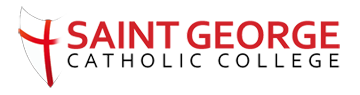 Year: 		7	Term:		1B	Scheme of Work: Millions (Low Ability Scheme of Work)Your teacher will direct you to complete the appropriate tasks, with specific deadlines. Make a note of which tasks have been completed over the course of a Scheme of WorkPREPARECONSOLIDATEDEEPENABOVE AND BEYONDList of Tasks: Complete 3 across the termYou must complete one from each column.Practise 15 spellings from the attached list – compulsory task.Read the two extracts and answer the questions on the sheet that explore the characters of Anthony and  Damian.Write your own summary of the novel and include any key events or information.Explain how the character of Damian is conveyed in the extract provided. Choose words and phrases that tell us about him.List of Tasks: Complete 3 across the termYou must complete one from each column.Research a saint that shares the same name as you and find out a bit about when they lived, a bit about their life and what they did.Create your own shopping list for items you would buy with 1 million pounds.What would be the first thing you would buy? Would you give any to charity?Create a character profile for either Damian or Anthony and write key quotes around them that you feel are relevant to them in the text.Explain how the character of Damian is conveyed in the extract provided. Choose words and phrases that tell us about him.